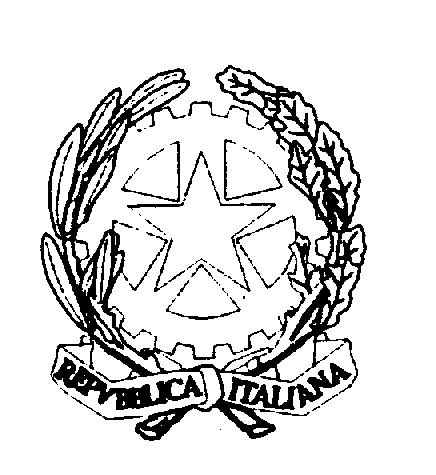 SCHESA PROGETTO P.T.O.F. 2021-2022DESCRIZIONESTRUMENTI DI VALUTAZIONE DEL PROGETTORIFERIMENTO AL DOCUMENTO DEL P.T.O.F.RISORSE UMANERisorse professionaliSPAZI DESTINATI AL PROGETTORISORSE MATERIALI PREVISTEData:Il/La Referente_____________REPERIMENTO FONDI (a cura dell’ufficio)ATTENZIONENon segnare dati sensibili degli alunni, la scheda progettuale può essere pubblicata come allegato al PTOF.Compilare in formato digitale con font Times New Roman 12 e inviare entro il termine fissato.Le COLLABORAZIONI con ENTI ed ESPERTI ESTERNI potranno essere richieste soltanto se il personale interno non è disponibile o non è in possesso delle competenze necessarie alla realizzazione del progetto.  Il conferimento delle prestazioni d’opera potrà avvenire soltanto dopo l’espletamento di regolare procedura per l’individuazione del contraente (esempio: bandi o indagini di mercato). Prima di accedere alla scuola per svolgere qualsiasi attività, è necessario che l’esperto abbia stipulato e firmato il contratto. Gli esperti offerti da enti esterni o che intervengono a titolo gratuito devono comunque essere preventivamente autorizzati in forma scritta dal Dirigente Scolastico.Poiché l’istruttoria per le attività negoziali sarà svolta direttamente dal Direttore S.G.A., per contattare esperti o ditte per la richiesta formale di preventivi rivolgersi alla DSGA. Si ricorda che ogni progetto deve essere preventivamente approvato dal Collegio dei Docenti.Prima di iniziare le attività progettuali i docenti devono essere autorizzati dal Dirigente Scolastico.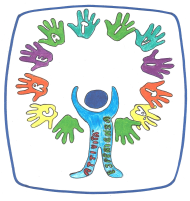                                                         M.I.U.R. – U.S.R. per il LazioIstituto Comprensivo Statale GINO FELCI - RMIC8F700A  Via Accademia Italiana della Cucina n.1  - 00049 Velletri (Roma)Centralino: 06/9615.1373 e 06/9642.144 - Fax: 06/9615.5042@: RMIC8F700A@istruzione.it; RMIC8F700A@pec.istruzione.it; : www.ginofelci.edu.itCodice fiscale: 95036920585 - Codice IPA: istsc_rmic8f700a - Codice unico per fatturazione: UF8RRD                                                        M.I.U.R. – U.S.R. per il LazioIstituto Comprensivo Statale GINO FELCI - RMIC8F700A  Via Accademia Italiana della Cucina n.1  - 00049 Velletri (Roma)Centralino: 06/9615.1373 e 06/9642.144 - Fax: 06/9615.5042@: RMIC8F700A@istruzione.it; RMIC8F700A@pec.istruzione.it; : www.ginofelci.edu.itCodice fiscale: 95036920585 - Codice IPA: istsc_rmic8f700a - Codice unico per fatturazione: UF8RRD                                                        M.I.U.R. – U.S.R. per il LazioIstituto Comprensivo Statale GINO FELCI - RMIC8F700A  Via Accademia Italiana della Cucina n.1  - 00049 Velletri (Roma)Centralino: 06/9615.1373 e 06/9642.144 - Fax: 06/9615.5042@: RMIC8F700A@istruzione.it; RMIC8F700A@pec.istruzione.it; : www.ginofelci.edu.itCodice fiscale: 95036920585 - Codice IPA: istsc_rmic8f700a - Codice unico per fatturazione: UF8RRD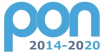 Fondi strutturali europei 2014-2020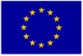 PLESSO/IREFERENTE:titolo:titolo:   Nuovo	 Prosecuzione   Nuovo	 ProsecuzioneIN ORARIO: curriculare     extracurriculare curriculare     extracurricularesede di svolgimento:destinatari: Gruppi di alunni Gruppi classe Classi aperte verticali Classi aperte parallele Altro Gruppi di alunni Gruppi classe Classi aperte verticali Classi aperte parallele Altrodestinatari:TOT. ALUNNITOT. DOCENTIDenominazione e descrizione sintetica del progetto:Tempi di attuazione: ore totali    Tempi di attuazione: periodoTempi di attuazione: Giorno/i e orario/iFinalità e obiettivi formativi:(disciplinari o educativi)Risultati attesi(quale ricaduta formativa ci si attende a favore dei destinatari del progetto (collegamento con le attività curricolari e/o altre iniziative assunte dalla scuola)Indicare i descrittori e gli indicatori di valutazione per la verifica dell’efficacia del progetto  Numero dei partecipanti Costanza nella frequenza Attenzione e gradimento dei partecipanti Modalità di monitoraggio (il responsabile del progetto utilizzerà modelli concordati di autovalutazione per la rilevazione dei punti di forza e di eventuali punti critici)Ai fini del Piano Finanziario, indicare l’area a cui si riferisce il progetto  Riferimento art.1 Legge 107/2015Ai fini del Piano Finanziario, indicare l’area a cui si riferisce il progetto P 08Area linguistico - espressivaAi fini del Piano Finanziario, indicare l’area a cui si riferisce il progetto  P 09 Area delle lingue straniereAi fini del Piano Finanziario, indicare l’area a cui si riferisce il progetto  P10Area logico – matematica: difficoltà, potenziamento, eccellenzeAi fini del Piano Finanziario, indicare l’area a cui si riferisce il progetto  P11Area musicale – artistico - creativaAi fini del Piano Finanziario, indicare l’area a cui si riferisce il progetto  P12Area motorio - espressivaAi fini del Piano Finanziario, indicare l’area a cui si riferisce il progetto  P13Area dello star bene insieme: cittadinanza attiva e responsabileAi fini del Piano Finanziario, indicare l’area a cui si riferisce il progetto  P14Area della prevenzione delle difficoltà e dell’insuccesso scolasticoAi fini del Piano Finanziario, indicare l’area a cui si riferisce il progetto  P15Area dello star bene insieme:Ai fini del Piano Finanziario, indicare l’area a cui si riferisce il progetto  P16Area linguistico – sociale: difficoltà, potenziamento, eccellenzeAi fini del Piano Finanziario, indicare l’area a cui si riferisce il progetto  P17Area dell’accoglienza, della continuità, dell’orientamentoAi fini del Piano Finanziario, indicare l’area a cui si riferisce il progetto  P20TrinityPERSONALENOMINATIVO/I:n. ore frontali/insegnamento(LD 35 € - LS 46,45€)n. ore programmazione/tutoraggio(LD 17,50 - LS 23,22€) appartenente all’I.C.(specificare cognomi e nomi dei docenti)1. appartenente all’I.C.(specificare cognomi e nomi dei docenti)2. appartenente all’I.C.(specificare cognomi e nomi dei docenti)3. appartenente all’I.C.(specificare cognomi e nomi dei docenti)4. Personale ATA per partecipazione al progetto fuori dal turno di servizio Personale ATA per partecipazione al progetto fuori dal turno di servizio€ (a cura dell’Ufficio)€ (a cura dell’Ufficio) ore apertura straordinaria sede (precisare) ore apertura straordinaria sede (precisare)n.         oren.         ore  esperto/i esterno/i  esperto/i esterno/i AULA LABORATORIO BIBLIOTECA PALESTRA SPAZI ESTERNIINDICARECOSTI materiali (scrivere elenco dettagliato)€ altro (specificare)€ FINANZIAMENTO dell’ISTITUTO – Programma annuale€ FINANZIAMENTO dell’ISTITUTO – FIS Fondo d’istituto€ FINANZIAMENTO dell’ENTE ESTERNO (specificare)€ FINANZIAMENTO del COMITATO GENITORI o dell’ASSOCIAZIONE (specificare)€ CONTRIBUTO VOLONTARIO da versare all’ISTITUTO€ ATTIVITÀ A COSTO 0€